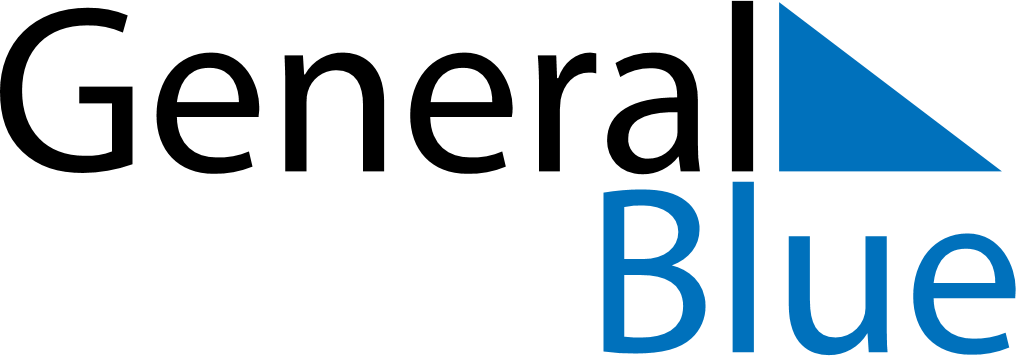 April 2019April 2019April 2019April 2019April 2019April 2019VenezuelaVenezuelaVenezuelaVenezuelaVenezuelaVenezuelaMondayTuesdayWednesdayThursdayFridaySaturdaySunday123456789101112131415161718192021Holy WeekMaundy ThursdayDeclaration of Independence
Good FridayEaster Sunday222324252627282930NOTES